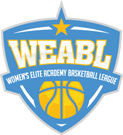 WEABL 2017/18 STRUCTURE.Round 1 (Oct/Nov).4 pools of 3 regionally. Play home OR away. (2 games)Round 2 (Dec).The 4 winners A1, B1, C1, D1 progress straight to WEABL. The 4 non-winners from A and B make a new group E.The 4 non-winners from C and D make a new group F.Carry forward results from round one and play the 2 new teams in their group home or away. (2 games)Round 3 (Jan/Feb).8 team WEABL now formed. Play each other home or away so 7 game WEABL season (in addition to 2-4 qualifying games played)3 team WABL of non-qualifiers play each other twice so 4 additional games (in addition to 4 qualifying games played)Group ABarking AbbeyGreig CityGroup BCoLACoplestonJMAGroup CMoultonNottinghamOaklandsGroup DCharnwoodLoretoMyerscoughA1B1C1D1A2B2C2D2B3C3D3E1F1E2F2E3F3F4A1B1C1D1E1E2F1F2E3F3F4